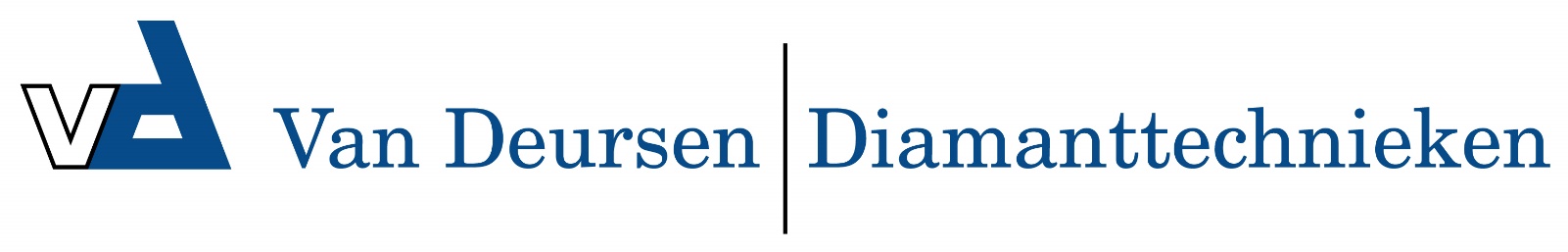 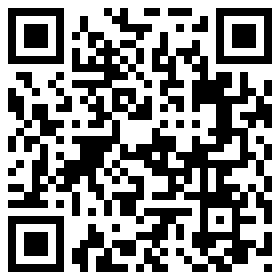 Standaard opklapbaar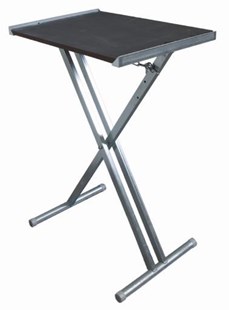 Standaard opklapbaarvoor EST350 en EFB 152 PX
H 850 mm x B 430 mm x L 630mmOpklapbare standaard met dichte bovenplaat, voor steenzaagmachine EST 350.Technische gegevens:Artikelnummer12.352.05EAN code4026851012586MerkEibenstockHoogte850 mmToepassingVoor steenzaagmachine EST 350